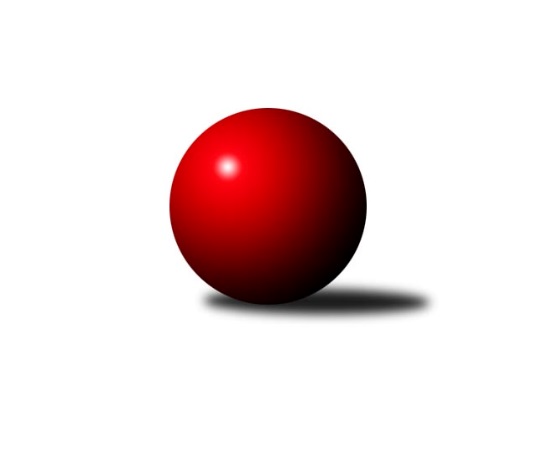 Č.16Ročník 2017/2018	18.3.2018Nejlepšího výkonu v tomto kole: 3233 dosáhlo družstvo: TJ Sokol Chýnov ženy2. KLZ A 2017/2018Výsledky 16. kolaSouhrnný přehled výsledků:SKK Primátor Náchod B ženy	- TJ Lokomotiva Ústí nad Labem ženy	3:5	3020:3101	13.5:10.5	17.3.KK Jiří Poděbrady ženy	- TJ Bižuterie Jablonec nad Nisou ženy	1:7	2928:3002	7.0:17.0	17.3.Kuželky Jiskra Hazlov ženy	- TJ Loko České Budějovice 	5:3	3147:3077	12.0:12.0	17.3.TJ Neratovice ženy	- TJ Spartak Pelhřimov ženy	2:6	3018:3209	8.5:15.5	17.3.TJ Sokol Chýnov ženy	- TJ Sparta Kutná Hora ženy	6:2	3046:2954	12.5:11.5	17.3.TJ Sokol Chýnov ženy	- Kuželky Jiskra Hazlov ženy		dohrávka		24.3.Tabulka družstev:	1.	TJ Loko České Budějovice	16	14	0	2	92.0 : 36.0 	230.5 : 153.5 	 3064	28	2.	TJ Spartak Pelhřimov ženy	17	12	1	4	82.0 : 54.0 	216.0 : 192.0 	 3095	25	3.	TJ Sokol Chýnov ženy	15	9	0	6	72.0 : 48.0 	193.0 : 167.0 	 3117	18	4.	KK Jiří Poděbrady ženy	17	8	2	7	67.0 : 69.0 	207.5 : 200.5 	 3095	18	5.	SKK Primátor Náchod B ženy	16	8	1	7	69.0 : 59.0 	202.0 : 182.0 	 3104	17	6.	TJ Bižuterie Jablonec nad Nisou ženy	16	7	1	8	56.0 : 72.0 	177.0 : 207.0 	 3023	15	7.	TJ Lokomotiva Ústí nad Labem ženy	16	7	0	9	64.0 : 64.0 	181.5 : 202.5 	 3066	14	8.	TJ Sparta Kutná Hora ženy	16	5	0	11	53.0 : 75.0 	188.0 : 196.0 	 2985	10	9.	TJ Neratovice ženy	16	4	1	11	43.0 : 85.0 	162.5 : 221.5 	 3006	9	10.	Kuželky Jiskra Hazlov ženy	15	3	0	12	42.0 : 78.0 	162.0 : 198.0 	 3011	6Podrobné výsledky kola:	 SKK Primátor Náchod B ženy	3020	3:5	3101	TJ Lokomotiva Ústí nad Labem ženy	Kateřina Gintarová	119 	 130 	 128 	110	487 	 3:1 	 474 	 116	122 	 119	117	Šárka Vohnoutová	Milena Mankovecká	125 	 143 	 130 	124	522 	 3.5:0.5 	 487 	 112	131 	 130	114	Barbora Vašáková	Lucie Slavíková *1	114 	 114 	 135 	137	500 	 3:1 	 493 	 109	133 	 123	128	Eva Jandíková	Eliška Boučková	115 	 136 	 127 	113	491 	 1:3 	 551 	 138	121 	 161	131	Věra Slezáčková	Hana Vaňková	134 	 120 	 132 	123	509 	 2:2 	 549 	 131	159 	 139	120	Jana Balzerová	Denisa Kovačovičová	127 	 129 	 134 	121	511 	 1:3 	 547 	 149	139 	 125	134	Lucie Stránskározhodčí: střídání: *1 od 61. hodu Helena MervartováNejlepší výkon utkání: 551 - Věra Slezáčková	 KK Jiří Poděbrady ženy	2928	1:7	3002	TJ Bižuterie Jablonec nad Nisou ženy	Lada Tichá	121 	 116 	 151 	112	500 	 1:3 	 513 	 124	135 	 120	134	Lenka Stejskalová	Magdaléna Moravcová	109 	 127 	 120 	109	465 	 0:4 	 505 	 131	131 	 127	116	Jana Gembecová	Lenka Honzíková	121 	 111 	 104 	131	467 	 1:3 	 479 	 127	135 	 117	100	st. Seifertová, st.	Jitka Vacková	107 	 119 	 119 	122	467 	 1:3 	 483 	 123	122 	 130	108	Emílie Císařovská	Michaela Moravcová	126 	 128 	 124 	121	499 	 0:4 	 552 	 142	136 	 128	146	Jana Florianová	Zdeňka Dejdová	126 	 131 	 138 	135	530 	 4:0 	 470 	 124	115 	 111	120	Zdeňka Kvapilovározhodčí: Nejlepší výkon utkání: 552 - Jana Florianová	 Kuželky Jiskra Hazlov ženy	3147	5:3	3077	TJ Loko České Budějovice 	Miroslava Utikalová	119 	 116 	 130 	110	475 	 0.5:3.5 	 523 	 119	125 	 148	131	Veronika Kulová	Andrea Trampuschová	115 	 145 	 116 	126	502 	 0:4 	 563 	 140	147 	 136	140	Zděna Štruplová	Lucie Tauerová	130 	 155 	 149 	139	573 	 4:0 	 503 	 127	134 	 121	121	Martina Klojdová	Linda Lidman	150 	 127 	 143 	112	532 	 4:0 	 439 	 113	126 	 99	101	Jindřiška Doudová	Karoline Utikalová	124 	 136 	 124 	131	515 	 1.5:2.5 	 528 	 145	122 	 124	137	Milada Šafránková	Klára Jarinová	129 	 140 	 150 	131	550 	 2:2 	 521 	 137	119 	 129	136	Alena Čampulovározhodčí: Nejlepší výkon utkání: 573 - Lucie Tauerová	 TJ Neratovice ženy	3018	2:6	3209	TJ Spartak Pelhřimov ženy	Jana Samoláková	126 	 124 	 134 	113	497 	 0:4 	 549 	 130	137 	 145	137	Ludmila Landkamerová	Anna Doškářová	131 	 116 	 138 	133	518 	 1:3 	 569 	 135	149 	 156	129	Štěpánka Vytisková	Alžběta Doškářová	107 	 106 	 109 	108	430 	 0:4 	 528 	 132	126 	 131	139	Aneta Kusiová	Hana Mlejnková	133 	 134 	 121 	136	524 	 3:1 	 512 	 130	120 	 127	135	Petra Skotáková	Eva Dvorská	136 	 126 	 142 	115	519 	 2.5:1.5 	 514 	 126	144 	 129	115	Josefína Vytisková	Lucie Holubová	117 	 148 	 141 	124	530 	 2:2 	 537 	 130	136 	 138	133	Kateřina Carvovározhodčí: Nejlepší výkon utkání: 569 - Štěpánka Vytisková	 TJ Sokol Chýnov ženy	3046	6:2	2954	TJ Sparta Kutná Hora ženy	Zuzana Mihálová	118 	 125 	 122 	104	469 	 0.5:3.5 	 500 	 120	138 	 122	120	Jana Abrahámová	Miroslava Cízlerová	127 	 119 	 131 	117	494 	 1:3 	 528 	 146	117 	 134	131	Eva Renková	Hana Peroutková	121 	 131 	 135 	128	515 	 2:2 	 499 	 127	120 	 122	130	Markéta Kopecká	Věra Návarová	128 	 148 	 114 	127	517 	 3:1 	 445 	 123	97 	 120	105	Zdeňka Vokolková *1	Jana Takáčová	131 	 141 	 130 	121	523 	 3:1 	 500 	 123	124 	 115	138	Ivana Kopecká	Alena Kovandová	128 	 141 	 136 	123	528 	 3:1 	 482 	 120	109 	 127	126	Marie Adamcovározhodčí: střídání: *1 od 61. hodu Hana BarborováNejlepšího výkonu v tomto utkání: 528 kuželek dosáhli: Eva Renková, Alena KovandováPořadí jednotlivců:	jméno hráče	družstvo	celkem	plné	dorážka	chyby	poměr kuž.	Maximum	1.	Štěpánka Vytisková 	TJ Spartak Pelhřimov ženy	548.67	362.8	185.9	2.6	10/10	(575)	2.	Linda Lidman 	Kuželky Jiskra Hazlov ženy	546.69	361.4	185.3	3.2	8/8	(586)	3.	Lucie Tauerová 	Kuželky Jiskra Hazlov ženy	542.81	360.9	181.9	3.8	8/8	(576)	4.	Milada Šafránková 	TJ Loko České Budějovice 	541.94	361.0	180.9	2.6	9/9	(579)	5.	Jana Florianová 	TJ Bižuterie Jablonec nad Nisou ženy	537.82	359.6	178.3	4.6	9/9	(582)	6.	Lucie Stránská 	TJ Lokomotiva Ústí nad Labem ženy	533.79	365.7	168.1	6.6	9/9	(566)	7.	Eva Renková 	TJ Sparta Kutná Hora ženy	533.61	361.3	172.3	4.6	9/9	(581)	8.	Zuzana Holcmanová 	KK Jiří Poděbrady ženy	532.36	357.0	175.4	6.5	9/9	(571)	9.	Denisa Nálevková 	SKK Primátor Náchod B ženy	531.73	359.2	172.6	6.0	8/9	(562)	10.	Lucie Holubová 	TJ Neratovice ženy	530.25	356.2	174.1	3.9	7/9	(571)	11.	Alena Kovandová 	TJ Sokol Chýnov ženy	529.94	354.2	175.7	5.3	9/9	(566)	12.	Denisa Kovačovičová 	SKK Primátor Náchod B ženy	525.54	357.3	168.2	5.8	8/9	(585)	13.	Michaela Moravcová 	KK Jiří Poděbrady ženy	525.32	358.5	166.8	6.0	9/9	(595)	14.	Eva Dvorská 	TJ Neratovice ženy	524.54	351.1	173.5	6.0	9/9	(548)	15.	Hana Peroutková 	TJ Sokol Chýnov ženy	523.11	356.3	166.8	6.8	9/9	(560)	16.	Věra Slezáčková 	TJ Lokomotiva Ústí nad Labem ženy	522.89	356.0	166.9	6.4	7/9	(572)	17.	Zdeňka Dejdová 	KK Jiří Poděbrady ženy	522.75	353.7	169.0	6.1	8/9	(564)	18.	Milena Mankovecká 	SKK Primátor Náchod B ženy	521.63	360.3	161.4	6.5	8/9	(552)	19.	Lenka Honzíková 	KK Jiří Poděbrady ženy	521.31	354.5	166.8	6.0	6/9	(573)	20.	Věra Návarová 	TJ Sokol Chýnov ženy	520.97	358.4	162.5	6.9	9/9	(564)	21.	Zuzana Mihálová 	TJ Sokol Chýnov ženy	520.39	356.3	164.1	5.8	7/9	(561)	22.	Zděna Štruplová 	TJ Loko České Budějovice 	519.94	353.0	167.0	5.2	9/9	(563)	23.	Jana Balzerová 	TJ Lokomotiva Ústí nad Labem ženy	519.46	354.2	165.3	7.3	9/9	(560)	24.	Adéla Víšová 	SKK Primátor Náchod B ženy	518.91	350.9	168.0	6.7	7/9	(544)	25.	Aneta Kusiová 	TJ Spartak Pelhřimov ženy	518.40	349.0	169.4	4.9	10/10	(550)	26.	Veronika Kulová 	TJ Loko České Budějovice 	517.05	349.5	167.5	6.6	8/9	(561)	27.	Jana Abrahámová 	TJ Sparta Kutná Hora ženy	515.25	355.0	160.3	7.2	9/9	(544)	28.	Jana Takáčová 	TJ Sokol Chýnov ženy	514.55	347.3	167.3	4.0	8/9	(550)	29.	Alena Čampulová 	TJ Loko České Budějovice 	513.10	348.2	164.9	7.0	9/9	(548)	30.	Josefína Vytisková 	TJ Spartak Pelhřimov ženy	512.58	349.8	162.8	6.5	10/10	(554)	31.	Miroslava Vondrušová 	TJ Loko České Budějovice 	511.96	345.7	166.3	7.9	6/9	(552)	32.	Petra Skotáková 	TJ Spartak Pelhřimov ženy	511.89	352.2	159.7	5.8	10/10	(567)	33.	Klára Miláčková 	TJ Sparta Kutná Hora ženy	511.70	353.6	158.1	8.8	6/9	(534)	34.	Eva Jandíková 	TJ Lokomotiva Ústí nad Labem ženy	511.17	350.4	160.8	9.4	6/9	(533)	35.	Šárka Vohnoutová 	TJ Lokomotiva Ústí nad Labem ženy	510.83	353.7	157.1	8.1	7/9	(576)	36.	Lenka Stejskalová 	TJ Bižuterie Jablonec nad Nisou ženy	508.96	354.1	154.8	9.8	9/9	(549)	37.	Ludmila Landkamerová 	TJ Spartak Pelhřimov ženy	508.95	356.2	152.8	10.0	10/10	(559)	38.	Miroslava Cízlerová 	TJ Sokol Chýnov ženy	508.79	348.7	160.1	7.2	8/9	(538)	39.	Jaroslava Fukačová 	TJ Neratovice ženy	508.44	345.9	162.5	8.9	8/9	(538)	40.	Karoline Utikalová 	Kuželky Jiskra Hazlov ženy	507.39	347.6	159.8	5.9	7/8	(535)	41.	Jana Gembecová 	TJ Bižuterie Jablonec nad Nisou ženy	506.69	351.3	155.4	9.0	9/9	(556)	42.	Barbora Vašáková 	TJ Lokomotiva Ústí nad Labem ženy	505.11	354.9	150.2	7.3	9/9	(587)	43.	st. Seifertová,  st.	TJ Bižuterie Jablonec nad Nisou ženy	504.28	351.1	153.2	9.3	9/9	(560)	44.	Ivana Kopecká 	TJ Sparta Kutná Hora ženy	502.71	346.6	156.1	7.4	7/9	(548)	45.	Magdaléna Moravcová 	KK Jiří Poděbrady ženy	500.32	341.4	159.0	9.6	7/9	(536)	46.	Hana Mlejnková 	TJ Neratovice ženy	499.68	343.8	155.8	8.8	8/9	(554)	47.	Klára Jarinová 	Kuželky Jiskra Hazlov ženy	499.59	346.3	153.3	7.1	8/8	(572)	48.	Martina Klojdová 	TJ Loko České Budějovice 	497.88	344.8	153.1	10.1	8/9	(541)	49.	Eliška Boučková 	SKK Primátor Náchod B ženy	496.17	345.0	151.1	7.3	6/9	(538)	50.	Kateřina Carvová 	TJ Spartak Pelhřimov ženy	494.71	342.3	152.5	10.1	10/10	(557)	51.	Jana Samoláková 	TJ Neratovice ženy	483.55	336.9	146.7	8.2	8/9	(515)	52.	Emílie Císařovská 	TJ Bižuterie Jablonec nad Nisou ženy	481.92	348.0	133.9	12.2	6/9	(502)	53.	Alžběta Doškářová 	TJ Neratovice ženy	475.84	336.8	139.0	13.1	7/9	(506)	54.	Anna Doškářová 	TJ Neratovice ženy	474.17	330.4	143.8	11.8	6/9	(527)	55.	Zdeňka Kvapilová 	TJ Bižuterie Jablonec nad Nisou ženy	467.08	332.1	135.0	10.7	8/9	(505)	56.	Miroslava Utikalová 	Kuželky Jiskra Hazlov ženy	464.08	331.8	132.3	14.4	8/8	(508)		Lucie Smrčková 	TJ Spartak Pelhřimov ženy	569.00	387.0	182.0	4.0	1/10	(569)		Kateřina Majerová 	SKK Primátor Náchod B ženy	550.75	374.5	176.3	3.3	2/9	(569)		Miroslava Matejková 	TJ Spartak Pelhřimov ženy	545.00	353.0	192.0	5.0	1/10	(545)		Jitka Bulíčková 	TJ Sparta Kutná Hora ženy	535.11	364.9	170.3	4.3	5/9	(561)		Tereza Odstrčilová 	TJ Lokomotiva Ústí nad Labem ženy	535.00	361.8	173.3	4.8	1/9	(549)		Andrea Špačková 	Kuželky Jiskra Hazlov ženy	532.00	353.0	179.0	6.0	1/8	(532)		Jitka Šklíbová 	TJ Bižuterie Jablonec nad Nisou ženy	530.22	355.2	175.0	7.0	3/9	(575)		Hana Vaňková 	SKK Primátor Náchod B ženy	527.50	362.3	165.2	5.3	3/9	(578)		Michaela Zelená 	SKK Primátor Náchod B ženy	523.50	354.5	169.0	8.0	2/9	(528)		Dita Kotorová 	TJ Sokol Chýnov ženy	521.50	355.5	166.0	4.8	3/9	(552)		Helena Mervartová 	SKK Primátor Náchod B ženy	519.60	353.7	166.0	5.4	5/9	(561)		Jitka Vacková 	KK Jiří Poděbrady ženy	517.76	358.1	159.6	7.6	5/9	(559)		Lucie Slavíková 	SKK Primátor Náchod B ženy	513.20	346.0	167.2	5.2	5/9	(542)		Michaela Dvořáková 	TJ Sokol Chýnov ženy	512.00	348.0	164.0	10.0	1/9	(512)		Jana Komancová 	Kuželky Jiskra Hazlov ženy	511.50	361.5	150.0	8.0	2/8	(513)		Zdeňka Vytisková 	TJ Spartak Pelhřimov ženy	511.33	359.0	152.3	7.3	1/10	(521)		Lada Tichá 	KK Jiří Poděbrady ženy	510.70	349.1	161.6	8.1	5/9	(518)		Karolína Kovaříková 	TJ Neratovice ženy	509.67	354.3	155.3	4.7	3/9	(512)		Tereza Kovandová 	TJ Sokol Chýnov ženy	506.00	346.0	160.0	11.0	1/9	(506)		Hana Barborová 	TJ Sparta Kutná Hora ženy	504.00	356.6	147.4	9.3	4/9	(530)		Syková Olga 	TJ Bižuterie Jablonec nad Nisou ženy	503.50	350.0	153.5	9.5	2/9	(511)		Kateřina Gintarová 	SKK Primátor Náchod B ženy	499.67	342.0	157.7	10.0	2/9	(518)		Andrea Trampuschová 	Kuželky Jiskra Hazlov ženy	495.50	342.0	153.5	10.5	1/8	(502)		Zdeňka Vokolková 	TJ Sparta Kutná Hora ženy	493.50	357.0	136.5	9.5	2/9	(503)		Markéta Kopecká 	TJ Sparta Kutná Hora ženy	490.17	345.6	144.6	9.0	3/9	(520)		Tereza Šípková 	TJ Lokomotiva Ústí nad Labem ženy	487.00	358.0	129.0	11.0	1/9	(487)		ml. Seifertová,  ml.	TJ Bižuterie Jablonec nad Nisou ženy	485.00	346.0	139.0	16.0	1/9	(485)		Marcela Bořutová 	TJ Lokomotiva Ústí nad Labem ženy	484.14	345.8	138.3	13.0	5/9	(549)		Marie Adamcová 	TJ Sparta Kutná Hora ženy	482.80	343.4	139.5	9.7	4/9	(530)		Nela Kratochvílová 	TJ Sparta Kutná Hora ženy	480.00	339.0	141.0	12.0	1/9	(480)		Michaela Weissová 	KK Jiří Poděbrady ženy	478.83	327.8	151.0	11.8	4/9	(551)		Iveta Benešová 	Kuželky Jiskra Hazlov ženy	477.00	332.0	145.0	15.0	1/8	(477)		Vlasta Kohoutová 	KK Jiří Poděbrady ženy	476.50	340.5	136.0	9.5	2/9	(497)		Lucie Kreklová 	TJ Loko České Budějovice 	468.00	328.0	140.0	20.0	1/9	(468)		Jindřiška Doudová 	TJ Loko České Budějovice 	454.50	321.3	133.3	15.0	4/9	(482)		Dagmar Šafaříková 	Kuželky Jiskra Hazlov ženy	432.20	316.2	116.0	16.4	5/8	(456)		Iveta Jarinová 	Kuželky Jiskra Hazlov ženy	388.00	295.0	93.0	24.0	1/8	(388)		Adéla Kršková 	TJ Loko České Budějovice 	383.00	275.0	108.0	21.0	1/9	(383)Sportovně technické informace:Starty náhradníků:registrační číslo	jméno a příjmení 	datum startu 	družstvo	číslo startu22010	Štěpánka Vytisková	17.03.2018	TJ Spartak Pelhřimov ženy	7x20821	Veronika Kulová	17.03.2018	TJ Loko České Budějovice 	7x13432	Petra Štrosmajerová	17.03.2018	TJ Spartak Pelhřimov ženy	8x23201	Zdeňka Vokolková	17.03.2018	TJ Sparta Kutná Hora ženy	4x4761	Miroslava Utikalová	17.03.2018	Kuželky Jiskra Hazlov ženy	6x21562	Karoline Utikalová	17.03.2018	Kuželky Jiskra Hazlov ženy	6x18217	Andrea Trampuschová	17.03.2018	Kuželky Jiskra Hazlov ženy	2x18119	Linda Lidman	17.03.2018	Kuželky Jiskra Hazlov ženy	8x18123	Klára Perglerová	17.03.2018	Kuželky Jiskra Hazlov ženy	6x19240	Jindřiška Doudová	17.03.2018	TJ Loko České Budějovice 	3x1592	Ludmila Landkamerová	17.03.2018	TJ Spartak Pelhřimov ženy	6x1613	Magdaléna Moravcová	17.03.2018	KK Jiří Poděbrady ženy	5x12462	Michaela Moravcová	17.03.2018	KK Jiří Poděbrady ženy	8x18933	Jitka Vavřinová	17.03.2018	KK Jiří Poděbrady ženy	4x10422	Lucie Vrbatová	17.03.2018	Kuželky Jiskra Hazlov ženy	6x4108	Zdeňka Kvapilová	17.03.2018	TJ Bižuterie Jablonec nad Nisou ženy	6x12200	Věra Slezáčková	17.03.2018	TJ Lokomotiva Ústí nad Labem ženy	4x11452	Věra Návarová	17.03.2018	TJ Sokol Chýnov ženy	6x10134	Jana Gembecová	17.03.2018	TJ Bižuterie Jablonec nad Nisou ženy	6x21836	Hana Vaňková	17.03.2018	SKK Primátor Náchod B ženy	5x1962	Hana Barborová	17.03.2018	TJ Sparta Kutná Hora ženy	5x1957	Ivana Kopecká	17.03.2018	TJ Sparta Kutná Hora ženy	4x1956	Marie Adamcová	17.03.2018	TJ Sparta Kutná Hora ženy	5x1503	Alena Čampulová	17.03.2018	TJ Loko České Budějovice 	6x4109	Jana Florianová	17.03.2018	TJ Bižuterie Jablonec nad Nisou ženy	7x22456	Iveta Seifertová st.	17.03.2018	TJ Bižuterie Jablonec nad Nisou ženy	7x2173	Emília Císařovská	17.03.2018	TJ Bižuterie Jablonec nad Nisou ženy	4x19933	Jozefína Vytisková	17.03.2018	TJ Spartak Pelhřimov ženy	8x22578	Kateřina Carvová	17.03.2018	TJ Spartak Pelhřimov ženy	8x1610	Zdeňka Dejdová	17.03.2018	KK Jiří Poděbrady ženy	7x10996	Lenka Honzíková	17.03.2018	KK Jiří Poděbrady ženy	7x3893	Eva Jandíková	17.03.2018	TJ Lokomotiva Ústí nad Labem ženy	3x13964	Eva Dvorská	17.03.2018	TJ Neratovice ženy	7x22079	Zuzana Mihálová	17.03.2018	TJ Sokol Chýnov ženy	5x9508	Milena Mankovecká	17.03.2018	SKK Primátor Náchod B ženy	5x20576	Martina Tomiová	17.03.2018	TJ Loko České Budějovice 	7x13801	Lenka Stejskalová	17.03.2018	TJ Bižuterie Jablonec nad Nisou ženy	7x24249	Helena Mervartová	17.03.2018	SKK Primátor Náchod B ženy	6x2872	Miroslava Cízlerová	17.03.2018	TJ Sokol Chýnov ženy	6x19000	Jana Abrahámová	17.03.2018	TJ Sparta Kutná Hora ženy	7x10004	Jana Balzerová	17.03.2018	TJ Lokomotiva Ústí nad Labem ženy	7x12553	Markéta Kopecká	17.03.2018	TJ Sparta Kutná Hora ženy	5x9380	Milada Šafránková	17.03.2018	TJ Loko České Budějovice 	6x3251	Zdeňka Štruplová	17.03.2018	TJ Loko České Budějovice 	7x2816	Alena Kovandová	17.03.2018	TJ Sokol Chýnov ženy	6x15986	Jana Takáčová	17.03.2018	TJ Sokol Chýnov ženy	3x21363	Aneta Kusiová	17.03.2018	TJ Spartak Pelhřimov ženy	8x10201	Lucie Holubová	17.03.2018	TJ Neratovice ženy	5x23719	Barbora Mokrá	17.03.2018	TJ Lokomotiva Ústí nad Labem ženy	7x2826	Hana Peroutková	17.03.2018	TJ Sokol Chýnov ženy	6x17028	Lucie Stránská	17.03.2018	TJ Lokomotiva Ústí nad Labem ženy	6x23628	Šárka Vohnoutová	17.03.2018	TJ Lokomotiva Ústí nad Labem ženy	6x23536	Eliška Boučková	17.03.2018	SKK Primátor Náchod B ženy	6x23490	Denisa Čermáková	17.03.2018	SKK Primátor Náchod B ženy	6x17029	Eva Renková	17.03.2018	TJ Sparta Kutná Hora ženy	7x20258	Alžběta Kubíková	17.03.2018	TJ Neratovice ženy	6x4895	Jana Samoláková	17.03.2018	TJ Neratovice ženy	7x20911	Anna Šmídová	17.03.2018	TJ Neratovice ženy	6x17495	Hana Mlejnková	17.03.2018	TJ Neratovice ženy	7x23355	Lada Tichá	17.03.2018	KK Jiří Poděbrady ženy	6x23254	Kateřina Gintarová	17.03.2018	SKK Primátor Náchod B ženy	3x23259	Lucie Slavíková	17.03.2018	SKK Primátor Náchod B ženy	5x
Hráči dopsaní na soupisku:registrační číslo	jméno a příjmení 	datum startu 	družstvo	Program dalšího kola:17. kolo24.3.2018	so	13:00	TJ Sokol Chýnov ženy - Kuželky Jiskra Hazlov ženy (dohrávka z 16. kola)	7.4.2018	so	10:00	TJ Bižuterie Jablonec nad Nisou ženy - Kuželky Jiskra Hazlov ženy	7.4.2018	so	10:00	TJ Lokomotiva Ústí nad Labem ženy - KK Jiří Poděbrady ženy	7.4.2018	so	10:00	TJ Neratovice ženy - TJ Sokol Chýnov ženy	7.4.2018	so	13:00	TJ Spartak Pelhřimov ženy - SKK Primátor Náchod B ženy	7.4.2018	so	13:30	TJ Loko České Budějovice  - TJ Sparta Kutná Hora ženy	Nejlepší šestka kola - absolutněNejlepší šestka kola - absolutněNejlepší šestka kola - absolutněNejlepší šestka kola - absolutněNejlepší šestka kola - dle průměru kuželenNejlepší šestka kola - dle průměru kuželenNejlepší šestka kola - dle průměru kuželenNejlepší šestka kola - dle průměru kuželenNejlepší šestka kola - dle průměru kuželenPočetJménoNázev týmuVýkonPočetJménoNázev týmuPrůměr (%)Výkon5xLucie TauerováKuželky Jiskra 5738xŠtěpánka VytiskováTJ Spartak Pelh111.445699xŠtěpánka VytiskováTJ Spartak Pelh5696xLucie TauerováKuželky Jiskra 111.085731xZděna ŠtruplováČ. Buděj.5633xZděna ŠtruplováČ. Buděj.109.145631xMiroslava CízlerováTJ Sokol Chýnov5617xJana FlorianováJablonec108.535527xLinda LidmanKuželky Jiskra 5541xMiroslava CízlerováTJ Sokol Chýnov108.495612xJana TakáčováTJ Sokol Chýnov5531xLudmila LandkamerováTJ Spartak Pelh107.52549